(Исполняется песня «Вместе весело шагать).Программное содержание:Упражнять детей в умении отсчитывать предметы с заданным числом в пределах пяти. Закрепить цифры от одного до пяти.Закрепить умение различать геометрические фигуры: круг, квадрат, треугольник, прямоугольник.Закрепить умение сравнивать, группировать и классифицировать предметы по группам.Продолжать учить детей согласовывать слова в предложении, употреблять в речи сложносочиненные и подчиненные предложения.Упражнять в умении отгадывать сказки по опорным словам.Воспитывать активность, воображение, самостоятельность суждений.Материалы : схема-карта; плоскостные картинки: домики, бабочки, ёлочки, солнышки, божьи коровки; цифры от 1 до 5; теремок, маски – лягушка, мышка, зайчик, лисичка, волк, медведь; игрушки: зайчик, мышка, лягушка, лисичка, волк; геометрические фигуры: квадрат, круг, треугольник, прямоугольник, овал; иллюстрации: берёза, кузнечик, скворец.Ход занятия:1. - Ребята, мы с вами целый год ходили в садик, многому научились, подросли, возмужали. Скоро наступит лето, мы перейдем в старшую группу. Хотите? Сейчас мы узнаем, готовы ли вы к переходу в старшую группу.- Посмотрите, у меня в руках схема-карта. На ней нарисованы три дороги: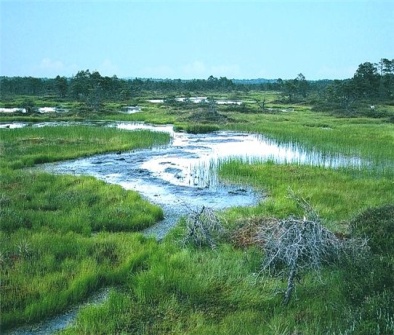 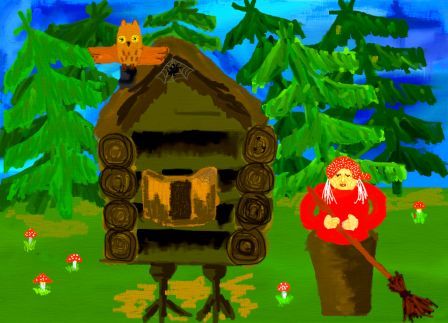 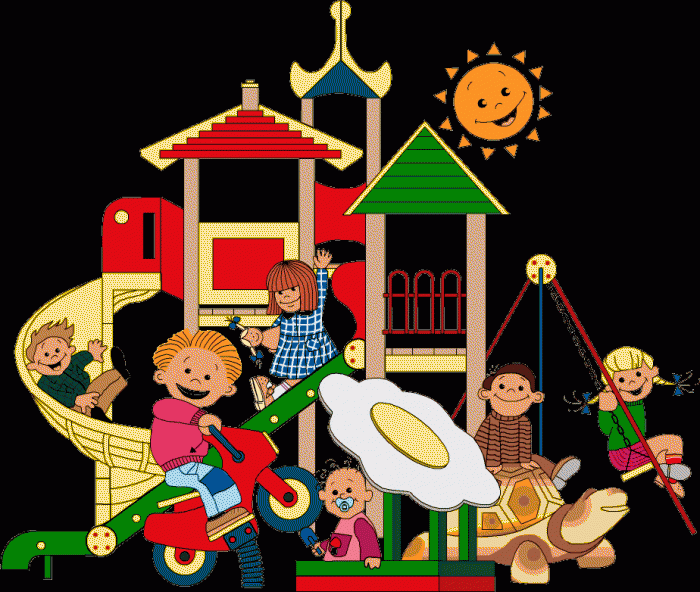 Первая – ведет в болото. Пойдем туда? (нет).Вторая – ведет в лес к Бабе-Яге. Пойдем по этой дороге? (нет).Третья дорога – ведет в старшую группу. Отправляемся в путь? (да).2. - Хочу вас предупредить, что на этой дороге встречаются препятствия, их надо преодолевать. Вот первое из них: на столе лежат картинки (домики, ёлочки, солнышки, бабочки, божьи коровки). У меня в руках цифры. Вы должны отсчитать столько игрушек, сколько обозначает эта цифра (от одного до пяти). (Задание выполняют пять человек.)- Молодцы, правильно выполнили все и справились с первым препятствием. Идемте дальше по тропинке. Посмотрите, что это там впереди? - Теремок!3.  –Правильно, теремок. В теремке много жильцов. Давайте вспомним, кто в теремочке живет, кто в невысоком живет?(Разыгрываем сказку «Теремок» - дети в масках).Посмотрите внимательно и скажите, кто из жильцов, какой балкон занимает? (Назовите геометрическую форму:  зайчик – квадратный балкон,  мышка – треугольный балкон,  лягушка – круглый балкон ,лисичка – прямоугольный балкон, волк – овальный).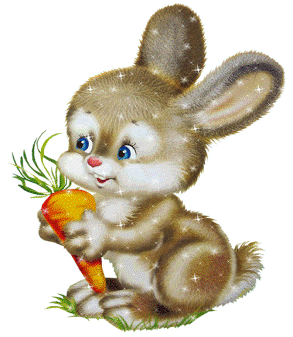 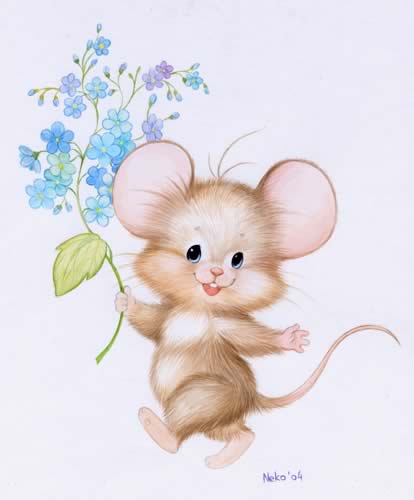 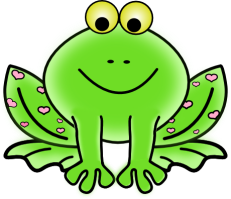 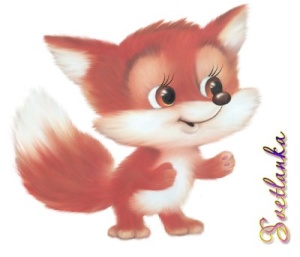 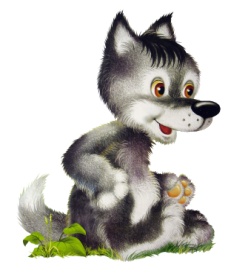 - Молодцы, и это препятствие вы преодолели!4. - А сейчас мы поиграем Звериная зарядка.
Раз - присядка,
Два - прыжок.
Это заячья зарядка.
А лисята как проснуться
(кулачками потереть глаза),
Любят долго потянуться
(потянуться),
Обязательно зевнуть
(зевнуть, прикрывая рот ладошкой),
Ну и хвостиком вильнуть
(движение бедрами в стороны).
А волчата спинку выгнуть
(прогнуться в спине вперед)
И легонечко подпрыгнуть
(легкий прыжок вверх).А кому зарядки мало - 
Начинает все сначала!
(развести руки в стороны на уровне пояса ладонями вверх).5.     Вы пришли в весенний лес, 
        Смотрит солнышко с небес, 
        Аккуратно нужно сесть, 
        Чтоб цветочки не задеть!– А сейчас, мы проверим как вы знаете сказки. Я буду называть вам отдельные слова, а вы должны догадаться, какая это сказка. Готовы?А) Тыква, карета, туфелька, принц, бал («Золушка»);Б) Дед, сани, рыба, лиса, волк, прорубь («Лисичка-сестричка и серый волк»);В) Ниф-Ниф, Наф-Наф, Нуф-Нуф, волк («Три поросенка»);Г) Болото, стрела, царевич («Царевна-лягушка»);Д) Избушка, коза, козлятки, волк («Волк и семеро козлят»);Е) Зайчик, лиса, выгнала, петушок («Заюшкина избушка»).- Молодцы, хорошо знаете сказки.6. Препятствие – игра «Всезнайка».А теперь пойдемте дальше.Шагаем друг за другом,
Полем и весенним лугом.Отгадайте загадку:«Русская красавица стоит на поляне.В зеленой кофточке, в белом сарафане» (береза).- Правильно (показываю карточку). А теперь назовите мне, какие вы знаете деревья? (Дети перечисляют: дуб, тополь, клен, осина, черемуха, ель и т.д.)- Молодцы, слушайте вторую загадку:«В луговой траве стрекочет,В руки к нам идти не хочет.Скачет он на длинных ножкахЧерез луг, через дорожки» (кузнечик)- Верно (показываю картинку). Назовите насекомых, которых вы знаете? (Дети перечисляют: комар, муха, оса, пчела, стрекоза, бабочка, жуки, пауки и т.д.)- Третья загадка:«На шесте дворец,Во дворце певец.А зовут певца…? (скворец)- Верно (показываю картинку). Назовите, пожалуйста, известных вам птиц? (Дети перечисляют: ласточка, грач, воробей, орел, соловей, голубь и т.д.)7. Итог: Вы ребята, чудо право!
                 Постарались вы на славу!
                 Молодцы, не скучно с вами,
                 Будете профессорами!Все препятствия вы преодолели и можете смело шагать по дороге в старшую группу!